私立育民高級工業家事職業學校104學年度精進優質計畫104-2-3教師學輔知能校際交流活動照片研習時間：105年01月21日（星期四）13:00-15:00研習地點：育達科技大學金工教室研習講師：育達科技大學  黃士芳  教授研習主題：金工創作體驗課程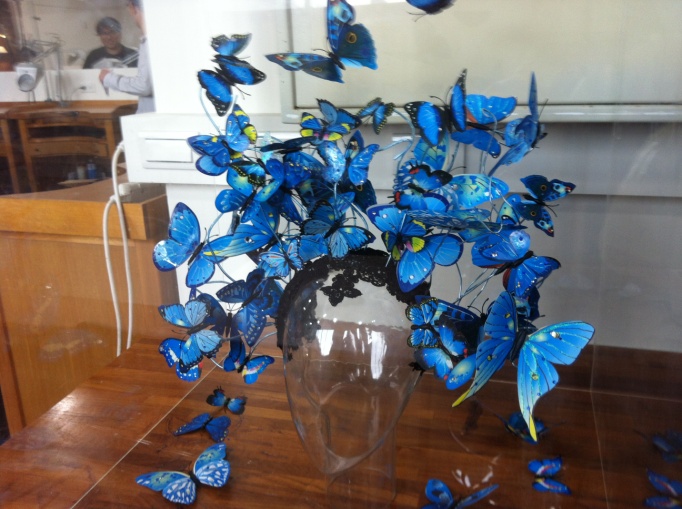 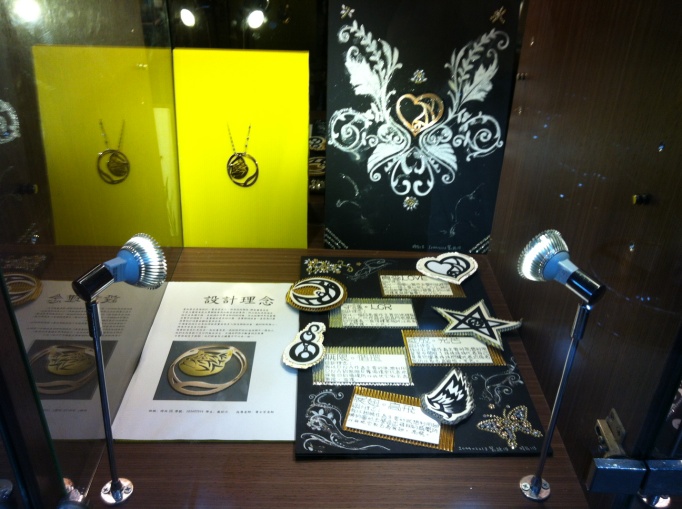 參觀美麗的金工創作參觀美麗的金工創作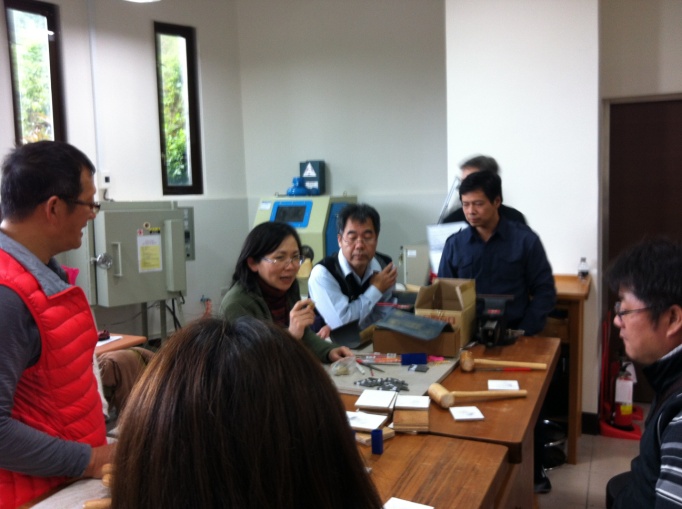 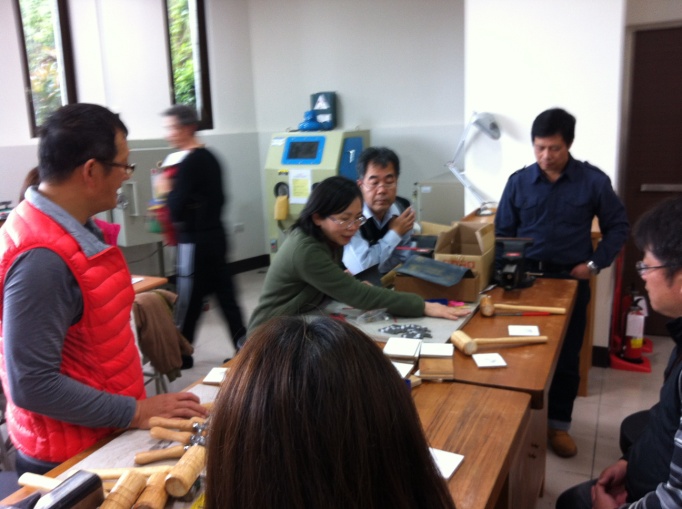 教授解說，學員認真聽講教授解說，學員認真聽講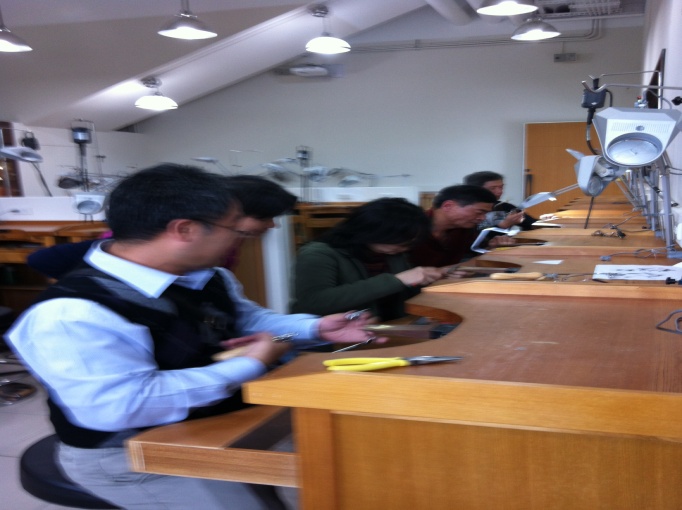 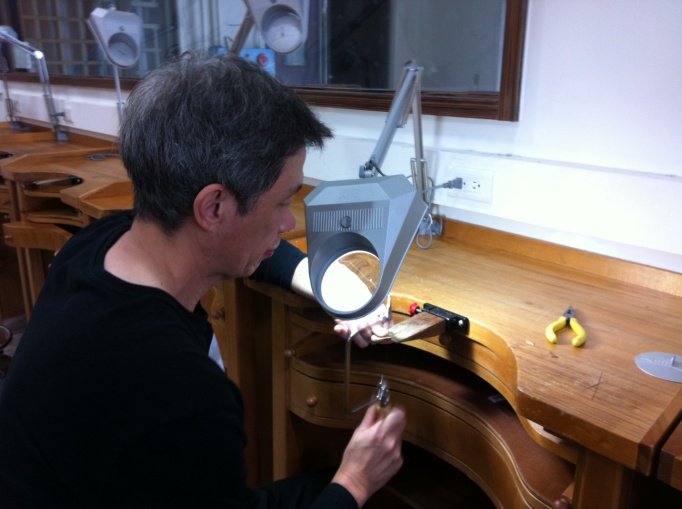 學員實作情形學員實作情形